  Абилдаева Айгуль Копжасаровна,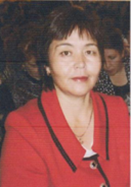 учитель начальных классов,Моя безопасность в естественной средеКраткосрочный планПредмет: Познание мира Дата:Дата:Класс: 3 Количество присутствующих:Количество отсутвующих:Цели обучения данного урок:3.1.4.3 на основе различных источников выявлять и оценивать риски и опасности в естественной среде3.1.4.4 планировать свою безопасность в естественной среде3.2.2.1. Определять характеристики основных типов климата на Земле 3.2.2.2. Составлять правила поведения при неблагоприятных погодно-климатических условиях3.2.3.1. Анализировать расселение людей в зависимости от природных условий (рельф, климат, растительный и животный мир, водные обьекты) 3.1.4.3 на основе различных источников выявлять и оценивать риски и опасности в естественной среде3.1.4.4 планировать свою безопасность в естественной среде3.2.2.1. Определять характеристики основных типов климата на Земле 3.2.2.2. Составлять правила поведения при неблагоприятных погодно-климатических условиях3.2.3.1. Анализировать расселение людей в зависимости от природных условий (рельф, климат, растительный и животный мир, водные обьекты) Развитие навыков:Знание, понимание, анализЗнание, понимание, анализПредполагаемый результат:Все учащиеся смогут:-знать, что такое естественная среда;-знать, какие бывают риски и опасности в естественной средеБольшинство учащихся смогут:-оценивать риски и опасности в окружающей среде;Некоторые учащиеся смогут:-исследовать другие риски и опасности (от насекомых, грибов и пр.) Все учащиеся смогут:-знать, что такое естественная среда;-знать, какие бывают риски и опасности в естественной средеБольшинство учащихся смогут:-оценивать риски и опасности в окружающей среде;Некоторые учащиеся смогут:-исследовать другие риски и опасности (от насекомых, грибов и пр.) Языковая цельУчащиеся могут:Подтверждать свои ответы примерами из жизни; пользоваться информацией из текста учебника.Предметная лексика и терминология: опасность, естественная среда, правила безопасности, планирование безопасности.Серия полезных фраз для диалога/письмаЧасть природы, с которой взаимодействует человек называется естественной средой.Обсуждение:Что такое естественная среда?Какие опасности таит естественная среда?Как планировать безопасность в естественной среде?Почему важно соблюдать правила безопасности в естественной среде?Учащиеся могут:Подтверждать свои ответы примерами из жизни; пользоваться информацией из текста учебника.Предметная лексика и терминология: опасность, естественная среда, правила безопасности, планирование безопасности.Серия полезных фраз для диалога/письмаЧасть природы, с которой взаимодействует человек называется естественной средой.Обсуждение:Что такое естественная среда?Какие опасности таит естественная среда?Как планировать безопасность в естественной среде?Почему важно соблюдать правила безопасности в естественной среде?Материал прошедших уроков:Знания о том, что природа таит в себе опасности для здоровья человека. Жизненный опыт школьников.Знания о том, что природа таит в себе опасности для здоровья человека. Жизненный опыт школьников.                                                       Ход крока:                                                       Ход крока:   Этапы урокаЗапланированная деятельность на урокеРесурсы       0-1 минСоздание положительного эмоционального настроя:Прозвенел звонок, начинаем наш урок.Чтобы многое узнать, надо думать, рассуждать.И внимательными быть, и стрательными быть.И тогда уж точно, каждый, знания свои покажет!-Вспомните, какую тему мы изучали на прошлом уроке?-Что такое катаклизм?-На какие виды условно делятся катаклизмы?                        Середина урока        2-5 мин            5-35мин(К) Актуализация знаний.(К) Проверка выполнения домашнего задания. Диалог «учитель-ученик».Ответ на какой вопрос вам следовало найти?Какой ответ вы подготовили?Где искали информацию?На этом уроке нам предстоит ответить на вопросы: Что такое естественная среда?Какие риски она таит в себе?Можно ли планировать безопасность и как это сделать?(К) Работа по теме урока. Диалог «учитель-ученик». Что такое естественная среда?Какое окуржение можно назвать естественной средой?(И) Работа с текстом учебника. Развитие коммуникативных навыков чтения.Прочитайте первую часть текста (до таблицы).(П) Развитие коммуникативных навыков говорения, слушания.В парах выполните задания рубрик «Классифицируем»,«Обсуждаем». После выполнения заданий в паре: Были ли в вашей жизни подобные случаи? Расскажите,Как вам удалось избежать опасности.(И) Работа в тетради. Развитие коммуникативных навыков чтения, письма. Кластер.Выполните задание в тетради ученика.Самостоятельная работа.      Учебник     Словари,            доступ к         сети         интернетТетрадь ученика   (ФО) Взаимооценивание в парах.Обсуждение в классе. К каким последствиям может привести несоблюдение правил безопасности в естественной среде?Сформулируйте вывод о важности соблюдения правил безопасности.Физминутка.Непоседа потянулся, влево-вправо оглянулся.Руки вытянул, согнул и тихонько сел за стул.(П) Чтение текста в рамке (типы опасностей).Прочитайте, какие опасности могут подстерегать человека в естественной среде.Можно ли дополнить список другими видами опасностей?(П) Работа по учебнику. Развитие критического мышления.Изучив в паре материалы электронного пособия,Учебника (вторая часть текста), обсудите, можно ли планировать свою безопасность на природе?   Что для этого нужно знать и делать? Вывод по теме урока. Выполнение заданий в Калейдоскопе знаний. СОР  Электронное     приложение      Учебник  Материалы для         СОР    Конец урока    35-40 мин в  Итог урока:По какой теме урока мы работали?Как планировать свою безопасность в естественной среде?Обоснуйте вывод по уроку.Д/З: Выполните задания тетради ученика.    Лесенка      успехаДифференциацияВ процессе работы на уроке учитель индивидуально помогает учащимся строить монологическое высказывание на заданную тему.Мотивированные дети разыгрывают ситуации общения.                                            ОцениваниеФормативное оценивание.Самооценивание в тетради «Что я знаю и умею».Взаимооценивание при работе в паре, группе, классом.Результаты наблюдения учителем качества ответов учащихся на уроке.Определение уровня усвоения навыка по теме (тетрадь «Что я знаю и умею»).Межпредметные             Связи-литература-самопознание